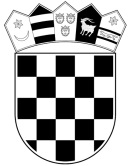 KLASA:    406-02/19-02/100740URBROJ:  514-08-04-10-05-19-01 Split, 	       27. prosinca 2019. godine	PREDMET:	Poziv za dostavu ponudaNaručitelj Zatvor u Splitu, Dračevac 2c, Split, OIB: 76049012642, pokrenuo je postupak jednostavne nabave za predmet nabave: Lijekovi koji se izdaju na recept i medicinski potrošni materijal (POZ E-JN 09/20) za 2020. godinu, te upućujemo ovaj Poziv na dostavu ponude.Zakon o javnoj nabavi (N.N. 120/16), sukladno članku 12. stavku 1., NE primjenjuje se za nabavu robe i usluga procijenjene vrijednosti bez PDV-a manje od 200.000,00 kuna, odnosno za nabavu radova procijenjene vrijednosti bez PDV-a manje od 500.000,00 kuna. Stoga na ovaj postupak nabave ne primjenjuje se niti postupak pravne zaštite pred Državnom komisijom za kontrolu postupaka javne nabave. Temeljem Odluke upravitelja o provedbi postupaka nabave roba i usluga prcijenjene vrijednosti manje od 200.000,00 Kn, (jednostavna nabava) Zatvor u Splitu provodi nabavu radova, roba i usluga pozivom za dostavu ponuda od najmanje tri gospodarska subjekta. Iznimno, ovisno o prirodi predmeta nabave i razini tržišnog natjecanja poziv za dostavu ponuda može se uputiti samo jednom gospodarskom subjektu. Predmet nabav definiran je na način da predstavlja tehničku, tehnološku, oblikovnu, funkcionalnu ili drugu objektivno odredivu cjelinu. Slijedom iznijetog, donijeli smo odluku o prikupljanju najmanje tri ponude za slijedeći predmet nabave: -  LIJEKOVI KOJI SE IZDAJU NA RECEPT I MEDICINSKI POTROŠNI MATERIJAL (POZ E-JN 09/20)Procijenjena vrijednost nabave:   53.064,23 Kn (bez PDV-a)Mjesto isporuke robe:, fco Zatvor u Splitu, Dračevac 2c, Split. Količina predmeta nabave: naručitelj je odredio predviđenu (okvirnu) količinu predmeta nabave sukladno priloženom troškovniku, a stvarno nabavljena količina može biti veća ili manja od predviđene (okvirne) količine. Tehničke specifikacije:  Ponuđena roba mora u cijelosti zadovoljiti sve tražene uvjete iz opisa predmeta nabave.                Troškovnik lijekova (Prilog 2) sadrži popis 256 različitih lijekova i medicinskog potrošnog materijala koji se predviđaju nabavljati tijekom 2020. godine za potrebe liječenja zatvorenika. Troškovnik čini sastavni dio ponude.U troškovniku su ispisani nazivi lijekova i pakiranja koje je naručitelj koristio u proteklom razdoblju. Ponuditelji mogu ponuditi jednakovrijedni lijek nekog drugog proizvođača, ali su u tom slučaju obvezni u troškovniku pored traženog lijeka upisati generički naziv lijeka kojim dokazuju jednakovrijednost (ISTOVRSNOST) lijeka po sastavu, odnosno obvezni su također upisati i tvornički naziv ponuđenog jednakovrijednog lijeka. Pakiranja moraju odgovarati traženim pakiranjima kako ne bi došlo do odstupanja u ponudama.Proizvodi koji su u troškovniku navedeni u stupcu 2 – NAZIV ROBE, smatraju se ponuđenima, ako ponuditelj ne navede nikakve druge proizvode u stupcu 3 i stupcu 4 troškovnika (Prilog 2).Ponuditelj se obvezuje da će kakvoća, pakiranje i deklariranje biti u skladu s važećim propisima za lijekove (Zakon o lijekovima, Zakon o medicinskim proizvodima) te ostalim zakonima i pravilnicima kojima se regulira spomenuto područje.Rok isporuke roba: Početak isporuka je odmah po potpisivanju ugovora. Ugovor će se zaključiti po završetku postupka zaključno sa 31.12.2020. g. Roba će se isporučivati sukcesivno prema ugovoru i potrebama naručitelja, a pojedinačni rok isporuke ne smije biti dulji od 24 sata od primitka narudžbe.Plaćanje:Predujam isključen kao i traženje sredstava osiguranja plaćanja.Naručitelj se obvezuje robu platiti dobavljaču u kunama u roku 60 dana od dana isporuke robe, putem pravovremeno ispostavljenih računa. Plaćanje se obavlja virmanski na žiroračun ponuditelja. E-Račun se ispostavlja isključivo za robu iz troškovnika ovog predmeta nabave, uz naznaku broja i datuma sklopljenog ugovora. Sve ostale robe izvan liste troškovnika iz ovog nadmetanja ne smiju se obračunavati na e-računu koji se poziva na ugovor, već će se fakturirati na drugom e-računu uz obveznu naznaku broja narudžbenice.  Kriterij odabira ponude je najniža cijena.Ako su dvije ili više valjanih ponuda jednako rangirane prema kriteriju za odabir ponude, naručitelj će odabrat ponudu koja je zaprimljena ranije (čl.302., st.3. ZJN).Uz ponudu ste obvezni dostaviti dokumente kojima dokazujete da ne postoje slijedeći razlozi za isključenje:1.A.	Za gospodarski subjekt koji ima poslovni nastan u Republici Hrvatskoj Izjavu o nekažnjavanju (čl.265., st.1. ZJN i čl. 20., st.10. Pravilnika o dokumentaciji o nabavi te ponudi u postupcima javne nabave N.N.65/17), potpisanu i ovjerenu od strane osobe po zakonu ovlaštene za zastupanje gospodarskog subjekta, i to za sebe osobno, te za gospodarski subjekt koji ima poslovni nastan u Republici Hrvatskoj i za osobe koje su članovi upravnog, upravljačkog ili nadzornog tijela ili imaju ovlasti zastupanja, donošenja odluka ili nadzora tog gospodarskog subjekta i koja je državljanin Republike Hrvatske, kojom se dokazuje da nisu pravomoćnom presudom osuđeni za kaznena djela taksativno navedena u članku 251., stavak 1. točka 1. Zakona o javnoj nabavi (N.N.120/16).Navedena izjava o nekažnjavaju mora biti ovjerena i potpisana kod javnog bilježnika.1.B.	Za gospodarski subjekt koji nema poslovni nastan u Republici Hrvatskoj Izvadak iz kaznene evidencije ili drugog odgovarajućeg registra ili, ako to nije moguće, jednakovrijedni dokument nadležne sudske ili upravne vlasti u državi poslovnog nastana gospodarskog subjekta, odnosno državi čiji je osoba državljanin, kojim se dokazuje da ne postoje osnove za isključenje iz članka 251. stavka 1. ZJN. 2. Potvrdu Porezne uprave o stanju duga da je ispunio obvezu plaćanja dospjelih poreznih obveza i obveza za mirovinsko i zdravstveno osiguranje ne smije biti starija od 30 dana računajući od dana slanja poziva za dostavu ponudaa) u Republici Hrvatskoj, ako gospodarski subjekt ima poslovni nastan u Republici Hrvatskoj, ilib) u Republici Hrvatskoj ili u državi poslovnog nastana gospodarskog subjekta, ako  gospodarski subjekt nema poslovni nastan u Republici Hrvatskoj, osim ako mu je sukladno posebnom propisu plaćanje tih obveza nije dopušteno ili je odobrena odgoda plaćanja. Ako se u državi poslovnog nastana gospodarskog subjekta, odnosno državi čiji je osoba državljanin ne izdaju navedeni dokumenti iz točke 1.B. i točke 2. ove dokumentacije  ili ako ne obuhvaćaju sve okolnosti iz članka 251. stavka 1., te članka 252. stavka 1. ZJN, oni mogu biti zamijenjeni izjavom pod prisegom ili, ako izjava pod prisegom prema pravu dotične države ne postoji, izjavom davatelja s ovjerenim potpisom kod nadležne sudske ili upravne vlasti, javnog bilježnika ili strukovnog ili trgovinskog tijela u državi poslovnog nastana gospodarskog subjekta, odnosno državi čiji je osoba državljanin.Kao uvjete sposobnosti za obavljanje profesionalne djelatnosti dužni ste priložiti slijedeće dokaze sposobnosti:upis u sudski, obrtni, strukovni ili drugi odgovarajući registar u državi članici  poslovnog nastana. Upis u odgovarajući registar dokazuje se odgovarajućim izvodom. Dozvola za promet na malo lijekovima i medicinskim proizvodima izdana od strane Agencije za lijekove i medicinske proizvode za pravne i fizičke osobe ili dozvola za promet na malo lijekovima i medicinskim proizvodima izdana od strane Ministarstva zdravlja za ljekarne registrirane kao zdravstvene ustanove.VAŽNA NAPOMENA!Vezano uz spomenuti dokaz napominjemo da je Zatvor u Splitu krajnji korisnik traženih lijekova, odnosno unutar Zatvora u Splitu ne postoji registrirana ljekarnička djelatnost. Iz navedenih razloga Zatvor u Splitu s lijekovima mogu opskrbljivati samo ljekarne koje obavljaju promet lijekova na malo, a kojima je sukladno posebnom zakonu odobreno obavljanje ljekarničke djelatnosti. (O nabavi lijekova i medicinskih proizvoda za potrebe kaznionica i zatvora, prilikom određivanja dokaza pravne i poslovne sposobnosti postoji mišljenje Ministarstva zdravstva i socijalne skrbi KLASA: 023-03/10-01/181 od 04.02.2011. od 24.2.2011.g. koje mišljenje je zatražila Državna komisija za kontrolu postupaka javne nabave). Dokumenti iz točke 2. i 3. mogu se dostaviti u neovjerenoj preslici, a nakon odabira najpovoljnijeg ponuditelja naručitelj može zatražiti originale navedenih dokumenata i oborivo se smatra da su dokazi ažurirani ako nisu stariji od dana u kojem istječe rok za dostavu ponuda, a sukladno članku 20. st. 9. Pravilnika o dokumentaciji o nabavi te ponudi u postupcima javne nabave (N.N. 65/17).Navedena dokumentacija za dokazivanje nepostojanja razloga isključenja, te za dokazivanje uvjeta sposobnosti za obavljanje profesionalne djelatnosti se može dostaviti kao neovjerena preslika. U slučaju postojanja sumnje u istinitost podataka navedenih u dokumentima koje su ponuditelji dostavili sukladno s ovim odjeljkom dokumentacije, javni naručitelj može radi provjere istinitosti podataka od ponuditelja zatražiti da u roku od pet (5) dana dostave izvornike ili ovjerene preslike tih dokumenata.Način određivanja cijene ponude: 	U Ponudbenom listu (Prilog 1) izražava se cijena ponude bez poreza na dodanu vrijednost u kunama za cjelokupan predmet nabave. U cijenu ponude bez poreza na dodanu vrijednost  moraju biti uračunati svi troškovi. Zbroj cijene ponude bez PDV-a i iznosa PDV-a  čini cijenu ponude s porezom na dodanu vrijednost. Ako cijena ponude bez PDV-a iskazana u Troškovniku ne odogovara cijeni ponude bez PDV-a iskazanoj u Ponudbenom listu, vrijedi cijena ponude bez PDV-a iskazana u Troškovniku.Cijena ponude je nepromjenjiva tijekom trajanja ugovora.PDV se obračunava sukladno trenutno važećim zakonskim propisima prilikom izrade ponude. S ponuditeljem koji ponudi najnižu sveukupnu cijenu za svaki predmet nabave, a vodeći računa i o roku plaćanja (ne dužem od 60 dana), sklopit će se ugovor s rokom važenja do 31. prosinca 2020. godine uz uvjet nepromjenjivosti cijena.Ponuda se izrađuje na način da čini cjelinu, te se uvezuje na način da se onemogući naknadno vađenje ili umetanje listova (jamstvenik). Stranice ponude označavaju se brojem tako da se vidi redni broj stranice i ukupan broj stranica ponude.Ponude se pišu neizbrisivom tintom.  Ispravci  moraju biti izrađeni na način da su vidljivi ili dokazivi. Ispravci moraju uz navod datuma biti potvrđeni pravovaljanim potpisom i pečatom ovlaštene osobe ponuditelja.Sastavni dio ovog Poziva za dostavu ponuda su:Prilog 1 - Ponudbeni list, Prilog 2 – Troškovnik,Prilog 3 – Izjava o nekažnjavanju. Komunikacija s ponuditeljima: viši stručni savjetnik financijskog knjigovodstva te nabave  plana i analize – Silvana Starčević, tel. 021/246-748 i 021/246-749, e-mail: silvana.starcevic@uzs.pravosudje.hr Ponuda se dostavlja u zatvorenoj omotnici s nazivom i adresom naručitelja:ZATVOR U SPLITU21 000 SPLITDRAČEVAC 2cs naznakom: PONUDA PO POZIVULIJEKOVI KOJI SE IZDAJU NA RECEPT I MEDICINSKI POTROŠNI MATERIJALPOZ E-JN 09/20ne otvaraji nazivom i adresom ponuditelja.Rok za dostavu ponuda je 15. siječnja 2020. godine do 11,30 sati.Nema provođenja javnog otvaranja ponuda.Rok za donošenje Odluke o odabiru je najviše 15 dana od dana donošenja Financijskog plana Zatvora u Splitu za 2020. godinu, a temeljem osiguranih sredstava u Državnom proračunu RH za 2020. godinu.S poštovanjem,		 								         UPRAVITELJ          								       Marinko Bujas												(Prilog 1)PONUDBENI LISTLIJEKOVI KOJI SE IZDAJU NA RECEPT I MEDICINSKI POTROŠNI MATERIJALNARUČITELJ: Ministarstvo Pravosuđa, Uprava za zatvorski sustav i probaciju, Zatvor u Splitu, Dračevac 2c, Split, OIB: 76049012642PONUDITELJ:NAZIV I SJEDIŠTE, ADRESA PONUDITELJA: OIB:BROJ  RAČUNA / NAZIV BANKE:NAVOD DA LI JE PONUDITELJ U SUSTAVU PDV-A: ADRESA ZA DOSTAVU POŠTE:ADRESA E-POŠTE:KONTAKT OSOBA PONUDITELJA:BROJ TELEFONA I BROJ FAKSA:PREDMET NABAVE :  LIJEKOVI KOJI SE IZDAJU NA RECEPT I MEDICINSKI POTROŠNI MATERIJALCIJENA PONUDE bez PDV-a u brojkama:Iznos poreza na dodanu vrijednost u brojkama: (NE ispunjava se ukoliko ponuditelj nije u sustavu PDV-a) CIJENA PONUDE S PDV- om u brojkama: (Ukoliko ponuditelj nije u sustavu PDV-a upisuje se cijena ponude bez PDV-a) VALJANOSTI PONUDE:	 90 DANA OD ROKA UTVRĐENOG ZA DOSTAVU PONUDAU ________________________ 2020. g.								                   PONUDITELJ:             pečat, čitko ime i prezime ovlaštene osobe  ponuditelja               potpis ovlaštene osobe ponuditelja(Prilog 2)TROŠKOVNIK          LIJEKOVI KOJI SE IZDAJU NA RECEPT I MED. POTROŠNI MATERIJAL                                                    CPV- 33 600 000-6CIJENA PONUDE  PDV- a (Red. br. 1 - 256 )  _____________________ knMJESTO ISPORUKE:  FCO  ZATVOR U SPLITUSVE STAVKE TROŠKOVNIKA MORAJU BITI ISPUNJENE.IZRAČUN CIJENA ROBE: 	UPISATI CIJENE PO JEDINICI MJERE ZA SVAKU STAVKU. UKUPNA CIJENA STAVKE IZRAČUNAVA SE KAO UMNOŽAK KOLIČINE STAVKE I CIJENE STAVKE. ZBROJ SVIH UKUPNIH CIJENA STAVKI ČINI CIJENU PONUDE BEZ POREZA NA DODANU VRIJEDNOST. U CIJENU PONUDE BEZ PDV-a URAČUNATI SU SVI TROŠKOVI I POPUSTI.KRITERIJ ODABIRA: 	NAJNIŽA CIJENA PONUDE  ZA CJELOKUPNI PREDMET NABAVE(OBZIROM DA KAO NARUČITELJ  NE  MOŽEMO  KORISTITI  PRAVO NA PRETPOREZ JER NISMO U SUSTAVU PDV-a  USPOREĐIVAT ĆE SE CIJENE  PONUDE S PDV-om –   Čl. 294. st. 2. Zakona o javnoj nabavi -  N.N. br. 120/16) ROK VALJANOSTI PONUDE:	 90 DANA OD ROKA UTVRĐENOG ZA DOSTAVU PONUDANAČIN ODREĐIVANJA CIJENA:  CIJENE  SU TIJEKOM UGOVORNOG RAZDOBLJA FIKSNE I NEPROMJENJIVE. U__________________________.g.         PONUDITELJ:             pečat, čitko ime i prezime  ovlaštene osobe  ponuditelja                  potpis  ovlaštene osobe ponuditelja											(Prilog 3)Na temelju poziva za dostavu ponuda za predmet nabave LIJEKOVI KOJI SE IZDAJU NA RECEPT I MEDICINSKI POTROŠNI MATERIJAL ev. broj nabave POZ E-JN 09/20, a sukladno članku 251. stavak 1. točka 1. i  članku 265. stavak 2. Zakona o javnoj nabavi („Narodne novine“ br. 120/16.), u svezi članka 20. stavak 10. Pravilnika o dokumentaciji o nabavi te ponudi u postupcima javne nabave (Narodne novine broj 65/17), kao osoba po zakonu ovlaštena za zastupanje gospodarskog subjekta:_________________________________________________________________________(naziv i sjedište gospodarskog subjekta, OIB)dajem sljedeću:I Z J A V U   O   N E K A Ž N J A V A N J Ukojom ja _____________________________iz _____________________________________                           (ime i prezime)                                                     (adresa stanovanja)vrsta i broj identifikacijskog dokumenta ___________________________________________ izdanog  od  ___________________________________________, izjavljujem:da niti ja osobnoniti gospodarski subjekt koga sam po zakonu ovlašten zastupati niti osobe koje su članovi upravnog, upravljačkog ili nadzornog tijela ili imaju ovlasti zastupanja, donošenja odluka ili nadzora tog gospodarskog subjekta,nismo pravomoćnom presudom osuđeni za kaznena djela iz točke 1. podtočaka od a) do f) stavka 1. članka 251. Zakona o javnoj nabavi:a) sudjelovanje u zločinačkoj organizaciji, na temelju:                                  -  članka 328. (zločinačko udruženje) i članka 329. (počinjenje kaznenog djela u sastavu zločinačkog udruženja) Kaznenog zakona i- članka 333. (udruživanje za počinjenje kaznenih djela), iz Kaznenog zakona (Narodne novine, br. 110/97, 27/98, 50/00, 129/00, 51/01, 111/03, 190/03, 105/04, 84/05, 71/06, 110/07, 152/08, 57/11, 77/11 i 143/12)b) korupciju, na temelju:- članka 252. (primanje mita u gospodarskom poslovanju), članka 253. (davanje mita u gospodarskom poslovanju), članka 254. (zlouporaba u postupku javne nabave), članka 291. (zlouporaba položaja i ovlasti), članka 292. (nezakonito pogodovanje), članka 293. (primanje mita), članka 294. (davanje mita), članka 295. (trgovanje utjecajem) i članka 296. (davanje mita za trgovanje utjecajem) Kaznenog zakona i                                                   - članka 294.a (primanje mita u gospodarskom poslovanju), članka 294.b (davanje mita u gospodarskom poslovanju), članka 337. (zlouporaba položaja i ovlasti), članka 338. (zlouporaba obavljanja dužnosti državne vlasti), članka 343. (protuzakonito posredovanje), članka 347. (primanje mita) i članka 348. (davanje mita) iz Kaznenog zakona (Narodne novine broj 110/97, 27/98, 50/00, 129/00,  51/01, 111/03, 190/03, 105/04, 84/05, 71/06, 110/07, 152/08, 57/11, 77/11 i 143/12)c) prijevaru, na temelju:- članka 236. (prijevara), članka 247. (prijevara u gospodarskom poslovanju), članka 256. (utaja poreza ili carine) i članka 258. (subvencijska prijevara) Kaznenog zakona i - članka 224. (prijevara), članka 293. (prijevara u gospodarskom poslovanju) i članka 286. ( utaja poreza i drugih davanja) iz Kaznenog zakona (Narodne novine broj 110/97, 27/98, 50/00, 129/00, 51/01, 111/03, 190/03, 105/04, 84/05, 71/06, 110/07, 152/08, 57/11, 77/11 i 143/12)d) terorizam ili kaznena djela povezana s terorističkim aktivnostima, na temelju:- članka 97. (terorizam), članka 99. (javno poticanje na terorizam), članka 100. (novačenje za terorizam), članka 101. (obuka za terorizam) i članka 102. (terorističko udruženje) Kaznenog zakona- članka 169. (terorizam), članka 169.a (javno poticanje na terorizam) i članka 169.b (novačenje i obuka za terorizam) iz Kaznenog zakona (Narodne novine, broj 110/97, 27/98, 50/00, 129/00, 51/01, 111/03, 190/03, 105/04, 84/05, 71/06, 110/07, 152/08, 57/11, 77/11 i 143/12)e) pranje novca ili financiranje terorizma, na temelju:- članka 98. (financiranje terorizma) i članka 256. (pranje novca) Kaznenog zakona i - članka 279. (pranje novca) iz Kaznenog zakona  (Narodne novine broj 110/97, 27/98, 50/00, 129/00, 51/01, 111/03, 190/03, 105/04, 84/05, 71/06, 110/07, 152/08., 57/11, 77/11 i 143/12)f) dječji rad ili druge oblike trgovanja ljudima, na temelju:- članka 106. (trgovanje ljudima) Kaznenog zakona- članka 175. (trgovanje ljudima i ropstvo) iz Kaznenog zakona (Narodne novine, broj 110/97, 27/98., 50/00, 129/00, 51/01, 111/03, 190/03, 105/04, 84/05, 71/06, 110/07, 152/08, 57/11, 77/11. i 143/12);i za odgovarajuća kaznena djela koja, prema nacionalnim propisima države poslovnog nastana gospodarskog subjekta, odnosno države čije je osoba državljanin, obuhvaćaju razloge za isključenje iz članka 57. stavka 1. točaka od (a) do (f) Direktive 2014/24/EU.U _____________, ______________ 2020. g.                             PONUDITELJ:   ___________________________________________					   pečat, čitko ime, prezime ovlaštene osobe ponuditelja                                                              ___________________________________________					                potpis ovlaštene osobe ponuditeljaRed.
Br.Naziv robeGenerički naziv-dokazuje istovrsnost lijekaTvornički naziv ponuđenog jednako-vrijednog lijeka OBLIK/PAKIRANJEJed.mj.Okvirna 
količinaJedinična
cijenaVrijednostRed.
Br.Naziv robeGenerički naziv-dokazuje istovrsnost lijekaTvornički naziv ponuđenog jednako-vrijednog lijeka OBLIK/PAKIRANJEJed.mj.Okvirna 
količinaJedinična
cijenaVrijednost12345678 (6x7)1.Azolar tbl 10 mgsc22.Azolar tbl 30 mgsc13.Amoxicilin cps.16x500 mgsc34.Amynophylin amp 250 mg/10 ml sc15.Akineton tbl 2 mg a 50 komsc56.Amlopin tbl. 30x5 mgsc37.Andol pro 30x100 mgsc408.Apaurin amp10x(10mg/2 ml) A1kom159.Alopurinol 100x100 mgsc110.Ares tbl 20 mgsc111.Azitromicin tbl 3x500 mgsc4012.Beloderm krema 30 gsc113.Belosalic  mast 30 gr.sc614.Belodin tbl 30x10 mgsc1615.Betadine sol 10% 100 mlsc116.Briligue tbl  56x90 mgsc117.Betrion mast 15 gr sc3018.Brufen tbl.  30x400 mgsc5019.Buprenorfin sandoz 7x2 mgsc220.Buprenorfin sandoz 7x8 mgsc1621.Buscopan 20x10 mgsc422.Calixta tbl 30x45 MGsc623.Calixta tbl 30x30 MGsc624.Canesten 3 vag.kremasc225.Canesten krema 20 gsc126.Ciloxan kapi za oči 3mg/5 mlsc127.Ciprinol tbl. 10x500 mg sc2028.Cefaleksin alkaloid  caps 16x500 mg sc1529.Concor Cor 30x2,5 mgsc430.Controloc 28x20 mgsc531.Controloc 28x40 mgsc532.Claritine 30x10 mgsc1233.Clindamycin 16x600 mgsc334.Dexamethason amp.4 MG/ml a 1mlkom25035.Diaprel MR tbl 30x60 mgsc236.Dermazin krema 1% 50 gr.sc1637.Detralex 90X500 MGsc138.Doksiciklin caps 100 mgsc239.Duloxetin  tbl 28x30 mgsc340.Dulcolax drag. 30x5 mgsc2041.Dulcolas supp 6x10 mgsc142.Duphaston film tbl 42x10 mgsc343.Doreta 20x (37,5x325 mg)sc144.Elocom mast 30 grsc245.Faktu mast 20 gsc1046.Factu supp.A 10sc347.Fursemid 20x40 mgsc448.Fevarin 30x100 mgsc149.Fursemid amp. 20 mg a 2 mlkom550.Fromilid 14x500 mgsc451.Glucophage tbl. 100x850 mgsc352.Glucophage film tbl 120x1000 mgsc453.Glucagen Hypokitsc254.Helex tbl. 30x1 mg sc3355.Heptanon sol 10 mlsc5056.Herplexim a 5 gr.sc1057.Ibuprofen 30x 400 mgsc5058.Janumet 56x(50 mg+1000 mg)sc159.Ketonal forte 30x100 mgsc20060.Klavocin bid 14x1g sc6061.Lamal tbl 30x 25 mgsc562.Lekadol  film tbl 18x500 mgsc20063.Leponex 50X100  mgsc164.Lithi carbonatis tbl  A 100 sc165.Lubor cps.20x20 mgsc166.Lamicital 56x25 mgsc167.Mast za ihtiozu 100gsc768.Maxitrol sol 5 mlsc5069.Maxitrol un 3,5 grsc870.Misar 30x0,5 mg sc2071.Misar tbl. 30x1 mg sc3072.Metadon Alkaloid kapi 10 mg/mlsc4573.Misar SR 30x1 mgsc674.Metoclopramide ren.sol.inj.10x10mg/2mlsc1075.Moxaviv tbl 28x0,20 mgsc176.Medazol 20x400 mgsc377.Medazol vag.10x500 mgsc378.Naloxon inresa amp. 0,4 mgkom479.Nexium tbl.28x20 mgsc180.Nitrolingual sprej 200x0,4 mgsc281.Normabel 30x 10 mgsc22082.Nolicin 20x400 mgsc683.Norpexanil tbl.30x10/5 mgsc184.Normabel tbl 30x 5 mgsc385.Octenisept spray 250 mlsc686.Otosol sol 10 mlsc187.Pantoprazol PHARMAS 28x20 mgsc2488.Pantoprazol PHARMAS 28x40 mgsc1289.Klotrimazol krema 20 gr. sc3090.Pedilin šampon 100 mlsc291.Prazine 50x25 mg sc592.Praxiten 30x 15 mgsc293.Prilen-am caps.30x (5 mg + 5 mg)sc394.Pregabalin tbl 300 mg a 56 komsc595.Pregabalin tbl 150 mg a 56 komsc1096.Plavix 28x75 mgsc297.Plibex tbl A 30sc398.Q- PIN  60x100 mgsc299.Q- PIN  60x200 mgsc1100.Q-PIN 60x25 mgsc5101.Reglan 40x10 mgsc1102.Rehidromiks vrećice A 5sc2103.Rivotril 30x2 mgsc3104.Spasmex forte tbl 30x5 sc8105.Sanval  tbl 30x10 mgsc20106.Seldiar caps 20x2 mgsc10107.Seroquel XR 60x 200 mg sc1108.Seroquel tbl 60x100 mg sc1109.Seroquel tbl 60x200 mg sc1110.Skabigel 50 gsc8111.Solu-medrol amp. 40mg/ml 1x1kom5112.Suboxone 7x2 mgsc4113.Suboxone 7x8 mgsc16114.Seretide inhaler 120 x (25 MCG+250 MCG)sc1115.Sulpirid 30x50 mgsc1116.Supranenin amp 5x1 mgsc1117.Symbicort sprey 160 mcg/4,5 mcgsc1118.Synopen amp 10 x 2 ml 20 mgsc1119.Tamosin 30 cps.x0,4 mgsc1120.Tobrex sol 5 mlsc40121.Tobrex ung 3,5 gsc10122.Tegretol 50x200 mgsc3123.Tramal amp. 5x( 50mg/ml) A1kom30124.Teotard retard 40x350 mgsc1125.Triderm krema 15 gsc8126.Triplixam tbl.30x5 mg/1,25mg/5 mgsc1127.Triplixam tbl.30x (5 mg+1,25mg+10 mg)sc1128.Tritace28x2,5 mgsc1129.Tritace 28x 5 mgsc1130.Vaira 28x5 mgsc2131.Velafax tbl 28x37,5 sc4132.Velafax 28x75 mgsc4133.Ventolin aerosolsc1134.Velafax XL caps.28x150 mgsc1135.Vioplex-T spray 1x 121,4Gsc8136.Vitamin B 12 amp.10x1 ml/1 mgsc1137.Wellbutrin XR tbl 30x150 mgsc10138.Wellbutrin tbl 300 mg a 30 komsc1139.Voltaren amp. 3mlkom5140.Urutal tbl. 50x24 mgsc1141.Xanax tbl 30x0,5 mg sc10142.Xanax SR 30x1 mgsc10143.Xanax SR 30x2 mgsc2144.Zaldiar50 x (37.5 mg+325 mg)sc10145.Zoltex praš.za otop.za inj.boč.1x40mgkom12146.Zyprexa tbl 5 mg 28sc3147.Aethanolum dil.70% 400 G pumpicakom4148.Acidi borici sol 3% 500 mlkom1149.Alkohol 70% 1000 mlkom7150.Beloderm /Belobaza 60% 100 gsc20151.Beloderm /belobaza 60% 30 gsc5152.Beloderm/Belobaza 20% 100 gsc30153.Beloderm/belobaza 20% 30 gsc5154.Benzin 1 lkom1155.Fiziološka otopina 0,9% 100 mlkom16156.Fiziološka otopina 500 mlkom15157.Hydrogen3% 1000 grkom3158.Glukoza 5% 500 mlkom3159.Klindamicin los 0,6% 100 mlsc20160.Rivanol sol 0,1% 1000 gkom3161.Test Abugnost -COC  (1 pak 10 pločica)sc11162.Test Abugnost MOP  (1 pak 10 pločica) sc11163.Test Abugnost THC (1 pak 10 pločica)sc24164.Test Abugnost MTD (1 pak 10 pločica)sc9165.Test Abugnost AMP (1 pak 10 pločica)sc15166.Test Abugnost BUP (1 pak 10 pličica)sc11167.Test za trudnoću unitestsc2168.Ana -te 0,5 mg amp.kom4169.Haldol depo amp 50mg/1 mlsc1170.Accu-chek performa trake (50/1 kom)sc4171.Boca mag.PVC 10 mlkom100172.Lancete microlet 1 komkom400173.Epruveta za biok.6 ml A 50kom50174.Epruvata za KKS,DKS/ljubičasta/a kom100175.Hanzaplast  elastic  strip.A 20sc30176.Flaster omnistrip 6x38 mm a 50sc2177.Igle 06x25 mm kom100178.Igle 07x38 mm kom100179.Igle za J.U. 08x38kom100180.Igle 0,45 x16kom100181.Igle "Tik" 1,20x38kom100182.Maska kirurška s gumicomkom50183.Micropore  2,5 x  sa držačem kom15184.Micropore 2,5 bez držača 3 mkom132185.Mrežica br 4 2 msc7186.Mrežica br 5 2 msc1187.Mrežica br. 6 2 msc6188.Mrežica br. 7 2msc1189.Mrežica br. 8sc3190.Nastavak za igle šešir 364887/364815kom5191.Plivasept pjenušavi 4,5% 500 mlkom108192.Posuda za urin 150 ml -sterilnakom70193.Posuda za stolicu bijelakom70194.Test doa multignost posudakom3195.Urinske vrećice s isp.2 Lkom20196.Rukavice Latex large 100 kom bez puderasc4197.Rukavice Latex M 100 kom bez puderasc10198.Rukavice Latex S 100 kom bez puderasc10199.Sistem za infuzijukom15200.Staničevina 1000 gkg6201.Sterilne komp 10x10 cm A10kom500202.Sterilne komp.5x8 A 10 sc6203.Špatula za grlo drvena 100 komsc2204.Šprica inzulinka 1 ml+igla 30 gkom10205.Šprica PVC  A 5 ml kom150206.Šprica PVC A 2 ml MED.kom200207.Šprica BD 5 ml trodjelnakom100208.Vazelinska gaza 10x10 A 1 komkom5209.Vata cik-cak 200 grkom10210.Vacutainer baby set-safety plavi 367284 BDkom100211.Zavoj kaliko 5x5kom10212.Zavoj kaliko utk . 10x10kom15213.Zavoj kaliko 8x5kom30214.Vacutainer epruvete za koagul.4,5ml ref.367714kom100215.Vacutainer epruvete crvene   ref368815kom200216.Vacutainer epruvete ljubičaste k2 3ml ref 368856kom100217.Emanera caps 28x40mgsc10218.Zinnat 10x500 mgsc6219.Otosan kapisc4220.Ketonal duo caps 30x150 mgsc4221.Glicada tbl. 60x30 mgsc4222.Haldol tbl.30x10 mgsc4223.Portalak sirup 500 mlsc4224.Canesten krema 20gsc4225.Contour trake za guk (50/1 kom)sc1226.Isoptin draže 20 x 120 mg sc2227.Canesten otopina 20 mlsc2228.Aldactone drag. 20 x 50 mg sc4229.Herplexim tbl. 35x400 mgsc2230.Heparin 30 g kremasc4231.Tritazide tbl. 28(5mg + 25 mg)sc4232.Lončić 30 g navoj a 50p kom100233.Cerustop sprej 10 ml kom3234.Prilen tbl 60 x 5 mgsc2235.Tramal kapi 96 ml 100 mgsc10236.Lorsilan tbl. 20x2,5 mgsc4237.Aldactone drag. 20 x 100 mg sc2238.Decortin tbl. 100 x 5 mgsc2239.Igla za vacut 0,8 mm(100/1)sc1240.Belosalic losion 100 mlsc4241.Pregabalin caps 56x75 mgsc1242.Sortis tbl 30x40mgsc8243.Nasonex sprey za nos 0,05%sc2244.Depachine ch 30 x 500 mgsc6245.Belogent mast 15gsc2246.Skalpel nožićkom100247.Athyrazol tbl 30x10mgsc4248.Nozinan tbl 20x25 mgsc4249.Ensure plus 220 mlsc10250.Betaloc zok tbl 14x25 mgsc2251.Fluzepam caps 10 x 15 mgsc2252.Zoloft tbl 28 x 50 mgsc2253.Nozinan tbl 20x100mgsc4254.Coaxil tbl 90 x 12,5 mgsc2255.Octenisept sprey 1000 mlkom4256.Eutyrox 50 x 50 mgsc4